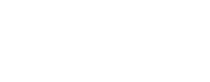 Department of         Educational PsychologyCollege of EducationOlENE WALKER SCHOLARSHIPReading & Literacy Programp  https://ed-psychy/m-ed.php 801-581-7148  https://ed-psych.utah.edu/grad-programs/reading-literacy/About UsAbout UsDiversityFaculty ProfilesFaculty Activity ReportContact UsNewsCurrent/Future StudentsAdmission InformationFinancial AssistanceStudent Advisory CommitteeGraduate CatalogForms and MaterialsGraduate ProgramsCounseling Psychology PhD School Psychology PhD Learning & Cognition PhD Reading & Literacy PhD Clinical Mental Health Counseling Med School Counseling Med School Psychology Med Instructional Design & Educational Technology Med Statistics MS Reading & Literacy Med Elementary EducationUndergraduateASSESSMENT CLINICScholarship Application For a Master’s of Education (M.Ed) in Reading and Literacy Submission DeadlineApril 12, 2021Return application via email to:Lauren.Liang@utah.eduscholarship informationUp to five (5) scholarships will be offered to full-time teachers who are pursuing a M.Ed in Reading and Literacy. These scholarships are available for current M.Ed RL students, students admitted for Summer 2021, and candidates applying for admission for Fall 2021. The scholarships apply to the following six core courses: EDPS 6130 Writing Theory & InstructionEDPS 6631 Assessment & InterventionEDPS 6711 Foundations of LiteracyEDPS 6713 Literacy Acquistion Theory & InstructionEDPS 6714 Comprehension Theory & InstructionEDPS 6840 Vocabuary Theory & InstructionRegular tuition for these six core courses is $600.00 per class. The scholarship is for $300.00 per course, which will reduce your costs for each course by one-half, ultimating saving you $1,800.Additional courses required to obtain your M.Ed are not included. Once awarded this scholarship, you may continue to receive it each semester without reapplying, as long as you are taking one of the six core courses and you are in good academic standing.Please note: If you are applying for a Master’s of Education in Reading & Literacy for the fall 2021 semester, your M.Ed. application must be submitted to the Department of Educational Psychology no later than May 1, 2021. The M.Ed. application is available online at http://ed-psych.utah.edu/admissions/index.php.the URLApplicant InformationApplicant InformationApplicant InformationApplicant InformationApplicant InformationApplicant InformationApplicant InformationApplicant InformationApplicant InformationApplicant InformationApplicant InformationApplicant InformationApplicant InformationApplicant InformationApplicant InformationApplicant InformationApplicant InformationApplicant InformationLast NameLast NameLast NameFirstM.I.M.I.DateStreet AddressStreet AddressStreet AddressStreet AddressApartment/Unit #Apartment/Unit #Apartment/Unit #CityStateStateZIPPhoneE-mail AddressE-mail AddressE-mail AddressE-mail AddressAre you a current student in the M.Ed Reading and Literacy Program?Are you a current student in the M.Ed Reading and Literacy Program?Are you a current student in the M.Ed Reading and Literacy Program?Are you a current student in the M.Ed Reading and Literacy Program?Are you a current student in the M.Ed Reading and Literacy Program?Are you a current student in the M.Ed Reading and Literacy Program?Are you a current student in the M.Ed Reading and Literacy Program?YES  YES  YES  NO  NO  If YES, how many of the 6 core courses listed above do you still need to take?  If YES, how many of the 6 core courses listed above do you still need to take?  If YES, how many of the 6 core courses listed above do you still need to take?  If YES, how many of the 6 core courses listed above do you still need to take?  If YES, how many of the 6 core courses listed above do you still need to take?  current teaching positioncurrent teaching positioncurrent teaching positioncurrent teaching positioncurrent teaching positioncurrent teaching positioncurrent teaching positioncurrent teaching positioncurrent teaching positioncurrent teaching positioncurrent teaching positioncurrent teaching positioncurrent teaching positioncurrent teaching positioncurrent teaching positioncurrent teaching positioncurrent teaching positioncurrent teaching positionDistrictDistrictDistrictSchoolSchoolSchoolAddressAddressFromFromToGrade Level(s)Grade Level(s)How long have you been with your school district? How long have you been with your school district? How long have you been with your school district? How long have you been with your school district? How long have you been with your school district? How long have you been with your school district? How long have you been with your school district? How long have you been with your school district? How long have you been with your school district? How long have you been with your school district? statementstatementstatementstatementstatementstatementstatementstatementstatementstatementstatementstatementstatementstatementstatementstatementstatementstatementIn 100 words or less, please describe why you deserve a scholarship. Write your response below or attach a separate sheet.In 100 words or less, please describe why you deserve a scholarship. Write your response below or attach a separate sheet.In 100 words or less, please describe why you deserve a scholarship. Write your response below or attach a separate sheet.In 100 words or less, please describe why you deserve a scholarship. Write your response below or attach a separate sheet.In 100 words or less, please describe why you deserve a scholarship. Write your response below or attach a separate sheet.In 100 words or less, please describe why you deserve a scholarship. Write your response below or attach a separate sheet.In 100 words or less, please describe why you deserve a scholarship. Write your response below or attach a separate sheet.In 100 words or less, please describe why you deserve a scholarship. Write your response below or attach a separate sheet.In 100 words or less, please describe why you deserve a scholarship. Write your response below or attach a separate sheet.In 100 words or less, please describe why you deserve a scholarship. Write your response below or attach a separate sheet.In 100 words or less, please describe why you deserve a scholarship. Write your response below or attach a separate sheet.In 100 words or less, please describe why you deserve a scholarship. Write your response below or attach a separate sheet.In 100 words or less, please describe why you deserve a scholarship. Write your response below or attach a separate sheet.In 100 words or less, please describe why you deserve a scholarship. Write your response below or attach a separate sheet.In 100 words or less, please describe why you deserve a scholarship. Write your response below or attach a separate sheet.In 100 words or less, please describe why you deserve a scholarship. Write your response below or attach a separate sheet.In 100 words or less, please describe why you deserve a scholarship. Write your response below or attach a separate sheet.In 100 words or less, please describe why you deserve a scholarship. Write your response below or attach a separate sheet.post-acceptance requirements. the award is contingent upOn the following conditions:You must provide a brief biographical statement, including your academic and career interests and a photo of yourself, for the College of Education. Send this to the RL program director.Must bring (or mail) a hand-written thank you to the College of Education Dean’s Office, who will forward it to the donor. Attendance strongly preferred at the College of Education’s scholarship banquet, typically scheduled during fall semester.